Załącznik mapowy 
do Zarządzenia nr 0050/314/21
Prezydenta Miasta Tychy
z dnia 31 sierpnia 2021 r.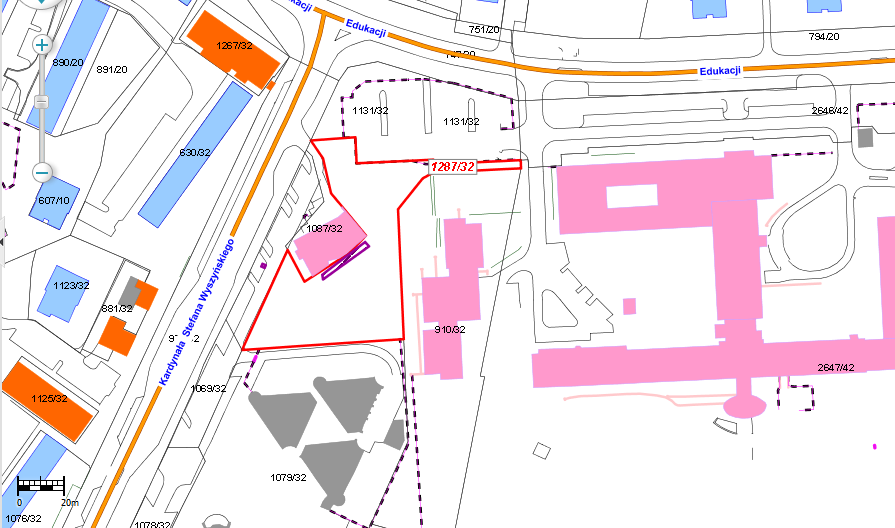 LEGENDALEGENDATeren do dzierżawy
